ИНСТИТУТ РАЗВИТИЯ ОБРАЗОВАНИЯГОСУДАРСТВЕННОЕ АВТОНОМНОЕ УЧРЕЖДЕНИЕ ДОПОЛНИТЕЛЬНОГО ПРОФЕССИОНАЛЬНОГО ОБРАЗОВАНИЯ ЯРОСЛАВСКОЙ  ОБЛАСТИ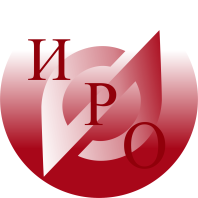 Исх.  № 01-13/	                                                       от							Руководителям профессиональных 							образовательных организаций, 									функционально подчинённых 							департаменту образования Ярославской 							области (по списку)№  ____________  от   _____________         О проведении заседания базовой площадки ГАУ ДПО ЯО ИРО Уважаемые коллеги!В рамках взаимодействия департамента образования Ярославской области и ГАУ ДПО ЯО Института развития образования по обеспечению приоритетных направлений развития профессионального образования Ярославской области   21 марта 2017 г. в 10.00. на базе ГПОУ ЯО Ярославского политехнического колледжа № 24 состоится заседание  базовой площадки ГАУ ДПО ЯО ИРО по направлению «Распространение опыта продвижения компетенций WorldSkills в организацию и обеспечение образовательного процесса в сфере профессионального образования Ярославской области».Программа заседания прилагается (приложение к письму).Приглашаются руководящие работники профессиональных образовательных организаций Ярославской области, на базе которых функционируют специализированные центры компетенций WS (2 чел.); а также руководящие работники ПОО, на базе которых созданы площадки по отдельным компетенциям WS (1 чел.).Проректор							А.В. РепинаИсп.  Выборнов В.Ю., тел. 21-85-75Список ПОО Ярославской области для рассылки:ГПОАУ ЯО Ярославский педагогический колледж,ГПОУ ЯО Рыбинский лесотехнический колледж,ГПОУ ЯО Ярославский политехнический колледж № 24,ГПОУ ЯО Рыбинский промышленно-экономический колледж;ГПОУ ЯО Ярославский колледж индустрии питания;ГПОУ ЯО Ярославский профессиональный колледж № 21,ГПОАУ ЯО Любимский аграрно-политехнический колледж;ГПОАУ ЯО Ярославский промышленно-экономический колледж;ГПОАУ ЯО Ярославский колледж сервиса и дизайна;ГПОУ ЯО Ярославский градостроительный колледж, ГПОАУ ЯО Ярославский колледж гостиничного и строительного сервисаГОУ СПО ЯО Ярославский техникум радиоэлектроникиГПОУ ЯО Рыбинский колледж городской инфраструктурыГПОАУ ЯО Ростовский колледж отраслевых технологий ГПОУ ЯО «Ярославский автомеханический колледж»ГОУ СПО ЯО Ярославский техникум управления и профессиональных технологийГПОУ ЯО Ярославский кадетский колледжГОУ СПО ЯО Угличский индустриально-педагогический колледжГПОУ ЯО Великосельский аграрный колледжГПОУ ЯО Ярославский электровозоремонтный техникумГПОАУ ЯО Рыбинский профессионально-педагогический колледжГПОУ ЯО Ярославский железнодорожный колледжГПОУ ЯО Ростовский педагогический колледжГПОУ ЯО Угличский индустриально-педагогический колледжГПОАУ ЯО Заволжский политехнический колледжГПОУ ЯО Переславский кинофотохимический колледж ГПОУ ЯО Рыбинский полиграфический колледжГПОУ ЯО Ярославский торгово-экономический колледж Приложение к письмуПрограммазаседания базовой площадки ГАУ ДПО ЯО ИРО » по направлению «Распространение опыта продвижения компетенций WorldSkills в организацию и обеспечение образовательного процесса в сфере профессионального образования Ярославской области»Заседание проводится в рамках работы базовой площадки ГАУ ДПО ЯО «Института развития образования» по направлению «Распространение опыта продвижения компетенций WorldSkills в организацию и обеспечение образовательного процесса в сфере профессионального образования Ярославской области». Цель проведения: Обсуждение актуальных вопросов организации движения WorldSkills в Ярославской области.Участники круглого стола:  Руководители профессиональных образовательных организаций, на базе которых функционируют специализированные центры компетенций и площадки WorldSkills, руководители специализированных центров квалификаций WS, работники департамента образования Ярославской области, ГАУ ДПО ИРО. Место проведения: Ярославль, ул Павлова, д.6, ГПОУ ЯО ЯПК № 24.Дата проведения 21 марта 2017 г.  Начало работы в 10 00.План проведения Богдановича, 16 	г. Ярославль, 150014        	ИНН 7604014626КПП 760401001БИК 047888001ОГРН 1027600679941приемная тел. +7 (4852) 21-06-83 тел./факс +7 (4852)  21-06-83e-mail: rcnit@iro.yar.ruВремя  Содержание Ответственные 10.00-10.10Целевая установка на работу Гудков Александр Николаевич, заместитель директора департамента образования Ярославской области  10.10-10.30.Цели, задачи и план работы базовой площадки, сформированной на базе ГПОУ ЯО ПК№24Феоктистов В.В., директор ГПОУ ЯО ПК№2410.30-10.50Результаты апробации показателей эффективности деятельности специализированных центров компетенций.Выборнов В.Ю., руководитель ЦРПО ГАУ ДПО ЯО ИРО, к.п.н.10.50–11.30Дискуссия по теме «Результаты апробации».Обсуждение предложений по корректировке показателей, принятие окончательного решения. Выборнов В.Ю. руководитель ЦРПО ГАУ ДПО ЯО ИРО, к.п.н.Сатарина Г.Г., методист ЦРПО 11.30-11.45Результаты  Регионального чемпионата «Молодые профессионалы» (WorldSkills) Ярославской областиМалиновская Л.Г. , руководитель регионального координационного центра движения  WorldSkills11.45-12.00Подведение итогов круглого столаГудков Александр Николаевич, заместитель директора департамента образования Ярославской области  